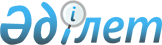 Об установлении ограничительных мероприятий
					
			Утративший силу
			
			
		
					Решение акима Кумсайского сельского округа Мугалжарского района Актюбинской области от 17 февраля 2023 года № 3. Утратило силу решением акима Кумсайского сельского округа Мугалжарского района Актюбинской области от 20 сентября 2023 года № 10
      Сноска. Утратило силу решением акима Кумсайского сельского округа Мугалжарского района Актюбинской области от 20.09.2023 № 10 (вводится в действие со дня его первого официального опубликования).
      В соответствии со статьей 35 Закона Республики Казахстан "О местном государственном управлении и самоуправлении в Республике Казахстан", статьей 10-1 Закона Республики Казахстан "О ветеринарии" и на основании представления руководителя Мугалжарской районной территориальной инспекции Комитета ветеринарного контроля и надзора Министерства сельского хозяйства Республики Казахстан от 14 февраля 2023 года за № 02-13-4/24, аким Кумсайского сельского округа Мугалжарского района РЕШИЛ:
      1. Установить ограничительные мероприятия на территории крестьянского хозяйства "Мейрбек" Кумсайского сельского округа Мугалжарского района, в связи с выявлением заболевания бруцеллез среди крупного рогатого скота.
      2. Контроль за исполнением настоящего решения оставляю за собой.
      3. Настоящее решение вводится в действие со дня его первого официального опубликования.
					© 2012. РГП на ПХВ «Институт законодательства и правовой информации Республики Казахстан» Министерства юстиции Республики Казахстан
				
      Аким Кумсайского сельского округа 

Н.Д. Сатаев
